YOUR AGENCYTrauma-Focused Cognitive Behavioral TherapyTF-CBT is a time-limited, evidence-based treatment for children who exhibit behavioral or emotional symptoms as the result of having experienced a trauma. Referral CriteriaThe criteria below can help to identify which youth to refer to TF-CBT. A trained clinician will further assess referred youth to determine if in fact the youth is appropriate for TF-CBT. The youth is between 3 and 18 years old.The youth has experienced at least one identifiable trauma that the child remembers. The youth exhibits symptoms as a result of the trauma. Symptoms may include PTSD symptoms and/or other trauma symptoms such as depression, anxiety problems, etc. The youth is expected to be in a stable placement through the course of treatment. Basic needs are met in the home and there is no severe, ongoing conflict in the home. Ideally, the youth has a supportive caregiver willing to participate in treatment. The youth does not present with any of the following:Active suicidal plan, or intentUncontrolled bipolar disorder or manic symptomsUncontrolled psychosis, schizophrenia, or schizoaffective disorderUncontrolled obsessive-compulsive disorderThe appropriateness of youth with intellectual disabilities or autism spectrum disorders will be determined on a case-by-case basis. To refer a youth for screening for TF-CBT, please contactNAME
PHONE NUMBER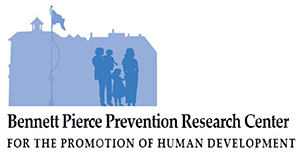 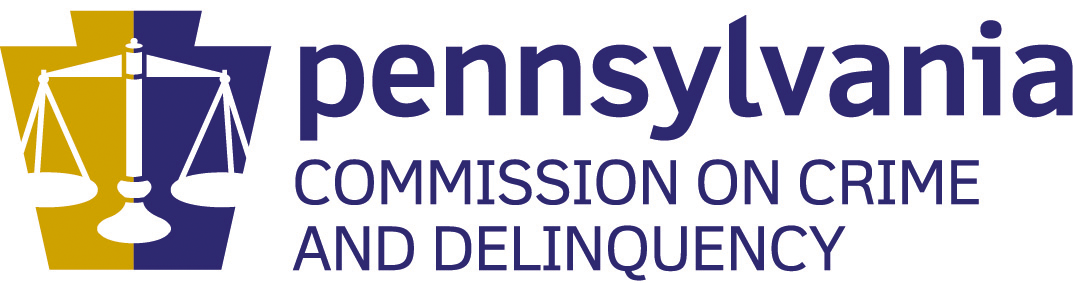 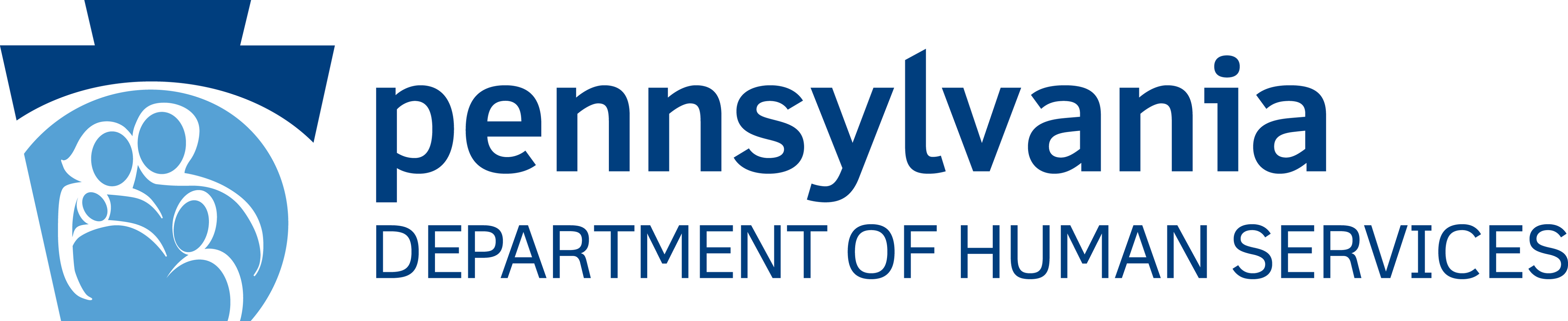 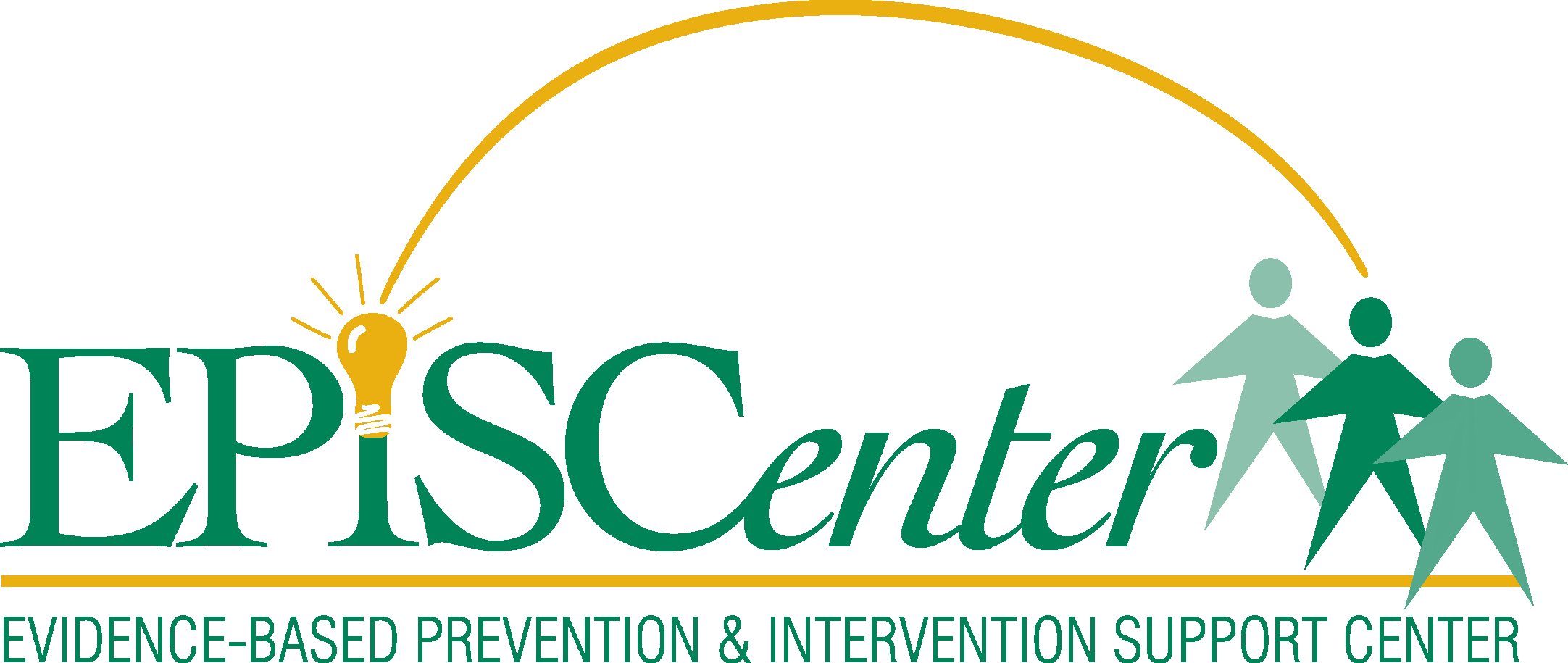 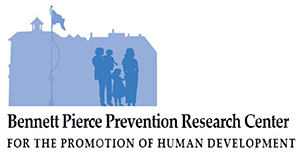 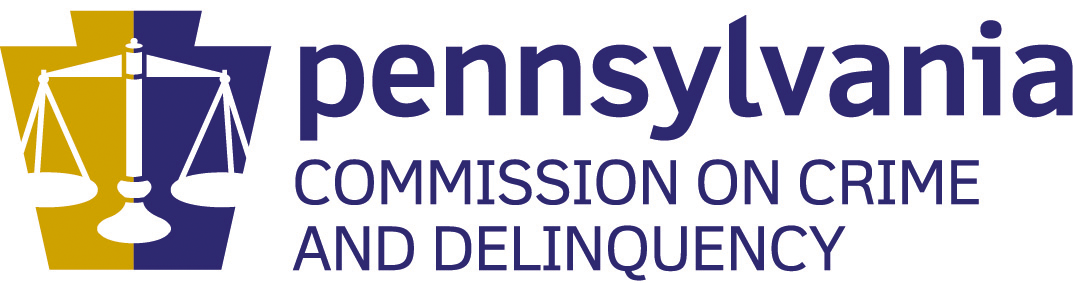 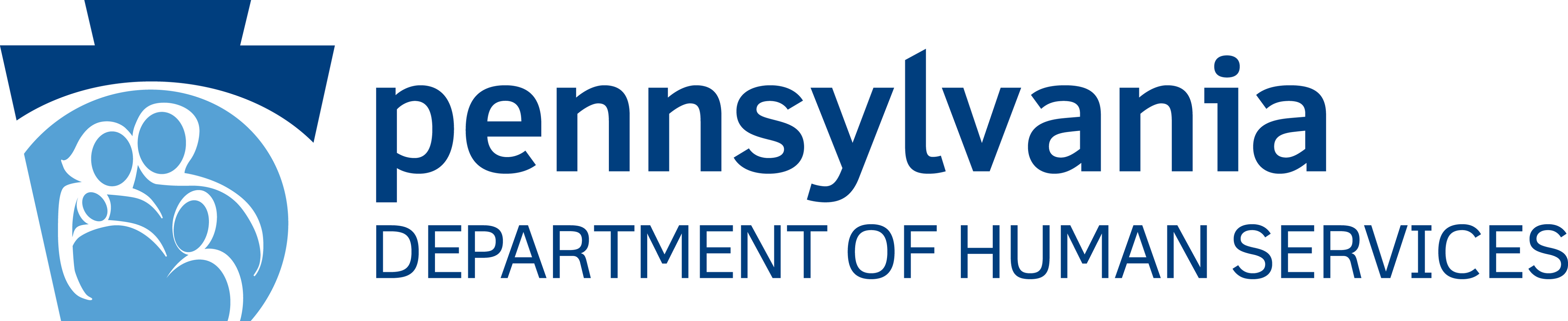 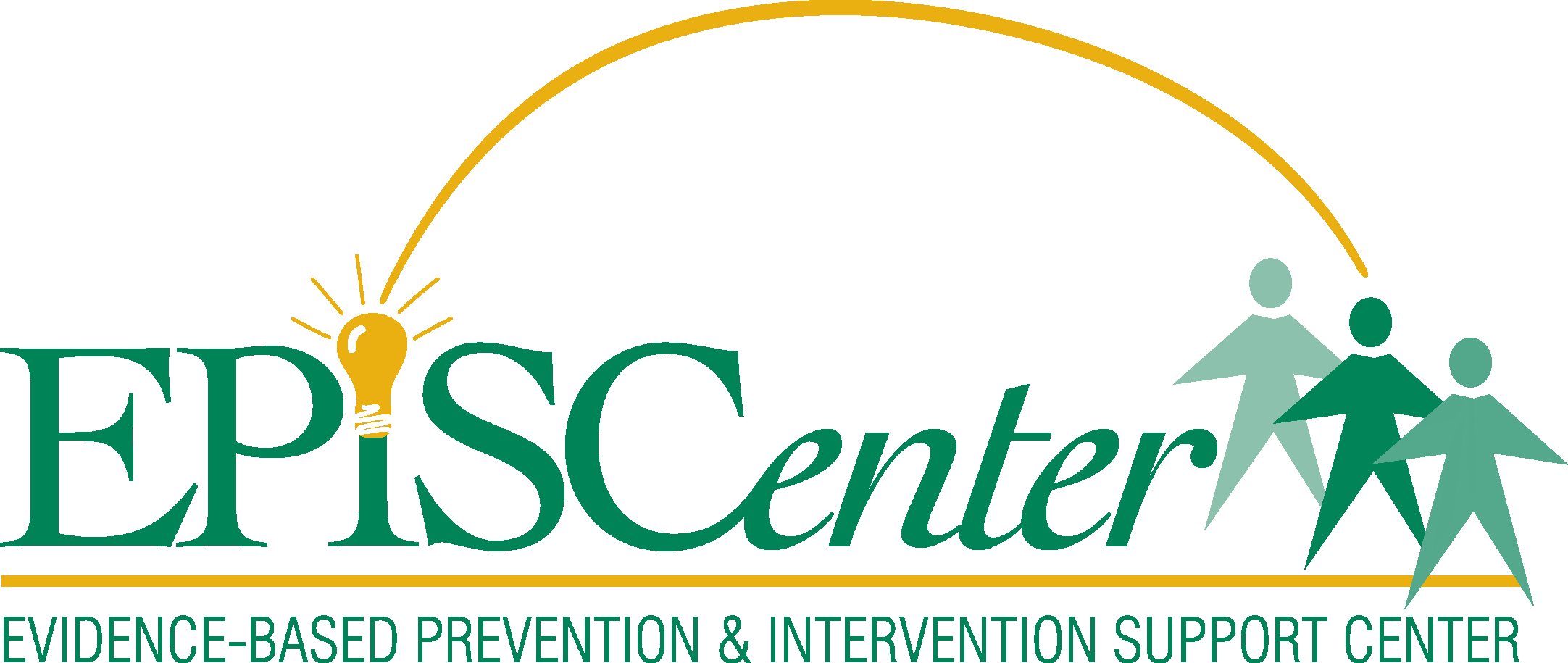 